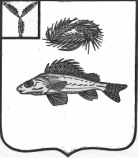 АДМИНИСТРАЦИЯ
НОВОСЕЛЬСКОГО МУНИЦИПАЛЬНОГО ОБРАЗОВАНИЯ
ЕРШОВСКОГО РАЙОНА САРАТОВСКОЙ  ОБЛАСТИ                                                        РАСПОРЯЖЕНИЕот  27  апреля   2016 года                                                                 № 12О создании « Народной дружины»на территории Новосельскогомуниципального образования .        В целях обеспечения  участия жителей Новосельского муниципального образования в охране общественного порядка, руководствуясь Федеральным законом от 06.10.2003 г. № 131 –ФЗ « Об общих принципах организации местного самоуправления в Российской Федерации», Уставом Новосельского муниципального образования:Создать на территории Новосельского муниципального образования народную дружину.Назначить руководителя  народной дружины – Стоянова Владимира Савватьевича.Утвердить состав народной дружины в количестве  14 человек                                   ( список прилагается) .Настоящее распоряжение вступает в силу со дня его официального обнародования.Контроль за исполнением настоящего распоряжения оставляю за собойИ.о. главы администрацииНовосельского МО :                                                           Н.А. Королёва.              СПИСОКлиц добровольной народной дружиныпо  Новосельскому муниципальному образованию И.о. главы администрацииНовосельского МО :                                                           Н.А. Королёва.№п/пФамилия Имя ОтчествоДата рожденияМесто работы                                                          пос. Новосельский                                                          пос. Новосельский                                                          пос. Новосельский                                                          пос. Новосельский1.Гамова Наталья Владимировна1959 г.Администрация Новосельского МО - специалист2.Ганина Анна Николаевна1972 г.МКУ Новосельский СДК- директор3.Елисеев Игорь Анатольевич1966 г.ООО « Альянс-Недра» - помощник управляющего по безопасности( по согласованию)4.Катаев Александр Викторович1967 г.МОУ СОШ пос. Новосельский – преподаватель( по согласованию)5.Стоянов Владимир Савватьевич1964 г.ТСЖ                          « Новосельское»-председатель( по согласованию)                                                                     с. Лобки                                                                     с. Лобки                                                                     с. Лобки                                                                     с. Лобки6.Золотов Александр Иванович1963г.Безработный( по согласованию)7.Кормеева Елена Анатольевна1966 г.Администрация Новосельского МО -  инспектор по работе с населением8.Макаров Виктор Иванович1960 г.МОУ СОШ                    с .Лобки  -водитель( по согласованию)9.Ганин Константин Валентинович          1956 г.Администрация Новосельского МО – инспектор по работе с населением10.Сергеева Вера Викторовна        1960 г.Кооператив                    « Прудовой»- директор( по согласованию)                                                                 с. Кам- Сарма                                                                 с. Кам- Сарма                                                                 с. Кам- Сарма                                                                 с. Кам- Сарма11.Пименов Алексей Васильевич1956 г.не работает( по согласованию)12.Зотова Раиса Александровна1950 г.пенсионер( по согласованию)13.Балахонов Сергей Викторович        1954 г.пенсионер( по согласованию)14.Стрельцова Светлана Рамазановна1980 г. ГАУ СО ЦСЗН-соц. Работник( по согласованию)